А  у нас гости !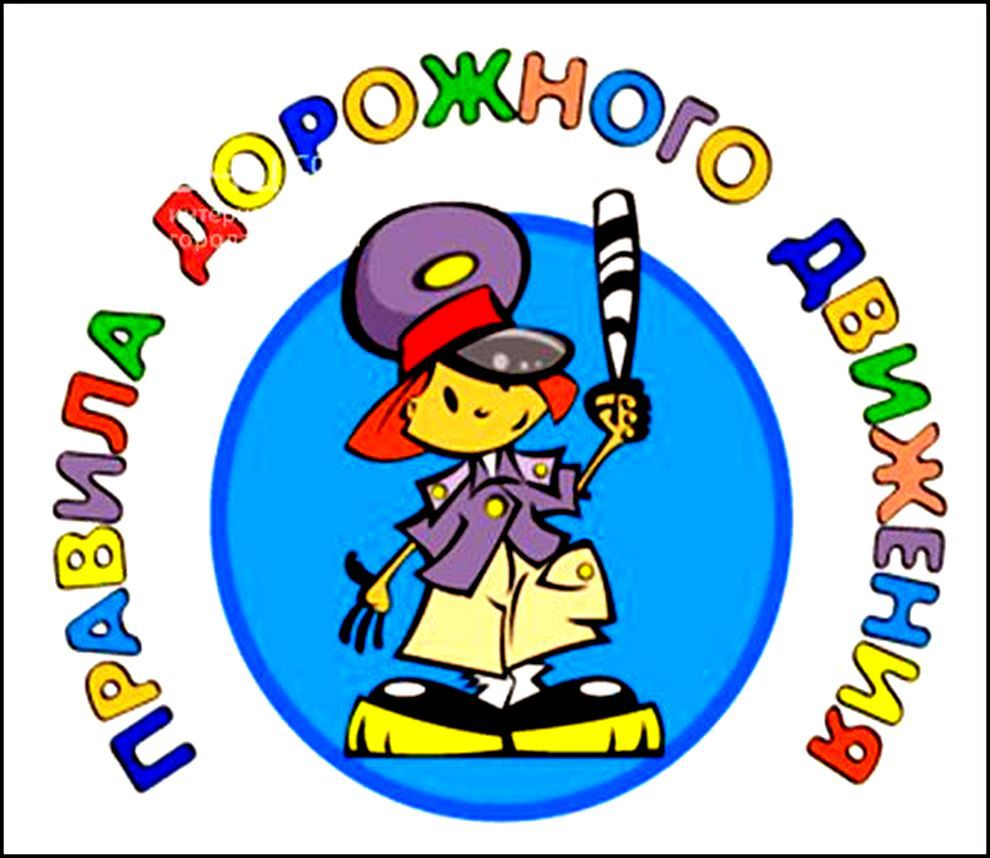 19 декабря  2018 годав гостях у детей старших  групп«Котята», «Звездочки», «Капелька»с игровой  программой были«Юные инспектора дорожного движения»	                              п. Половинный.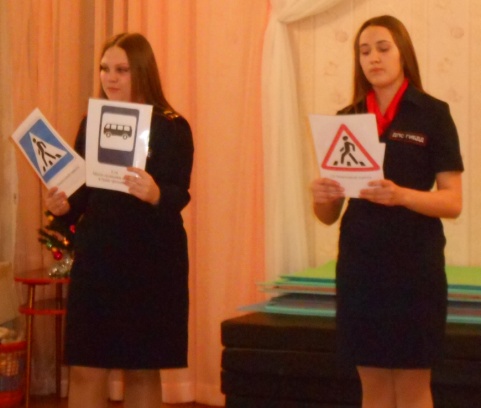 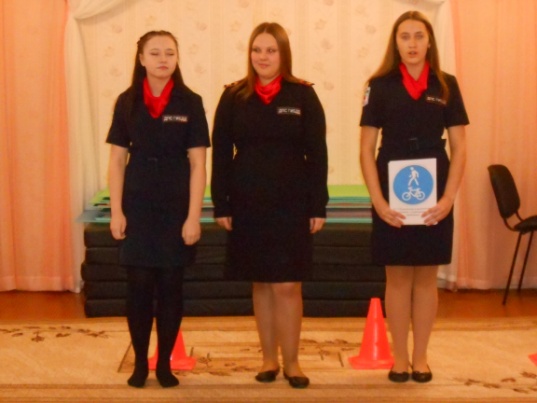 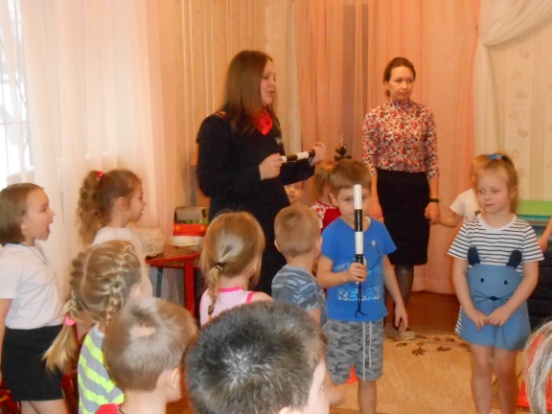 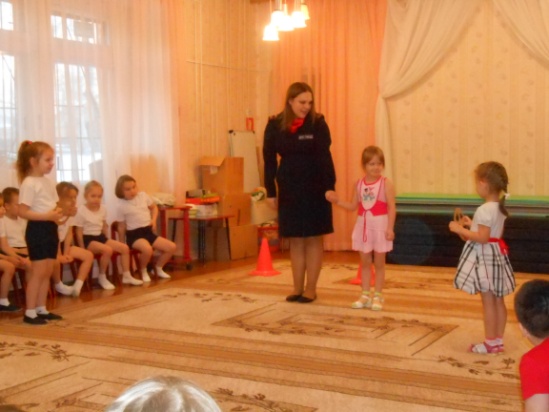 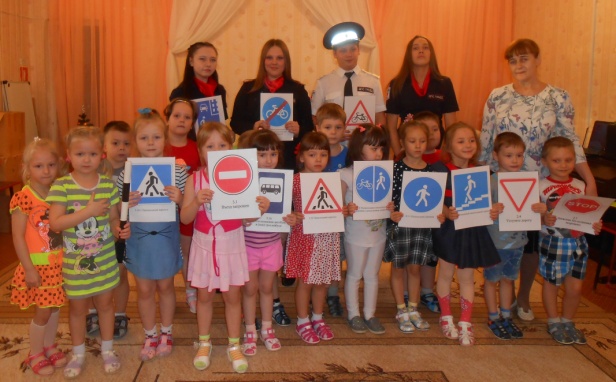 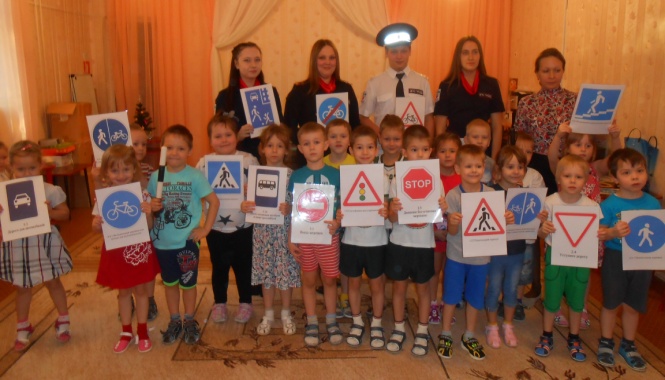 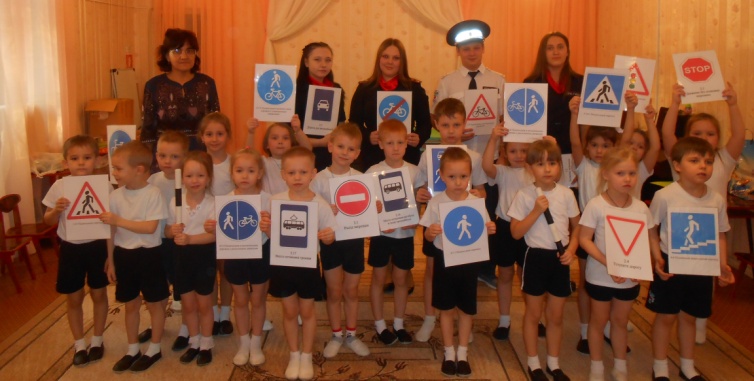 24 декабря 2018года в гости к ребятам подготовительных групп «Бельчата» и «Утята»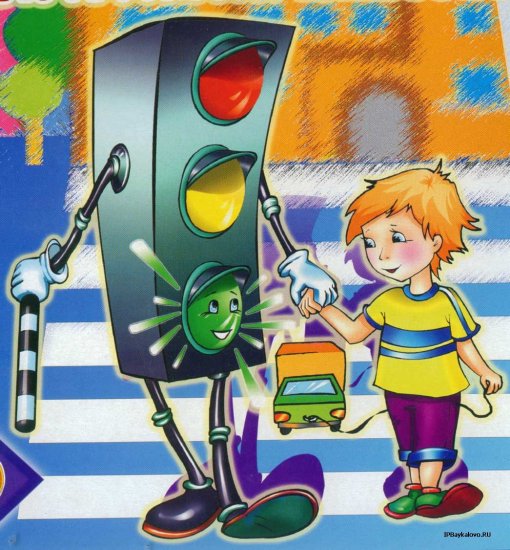 приезжала инспектор по пропаганде безопасности дорожного движения  ОГИБДД  МОтд МВД  России «Кировградское»   Платунова Наталья  Назиповна.Она   поговорила  с детьми  о правилах дорожного движения –  как  и где  переходить дорогу, где можно кататься на коньках и ледянках,как правильно перевозить детей в машине,                                       для чего нужны световозвращающие элементы.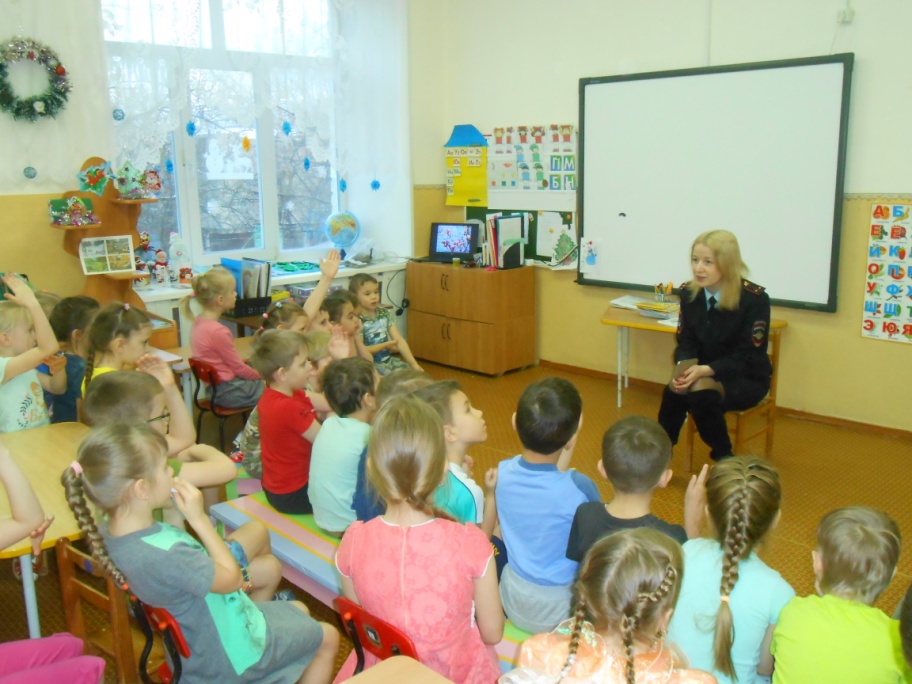 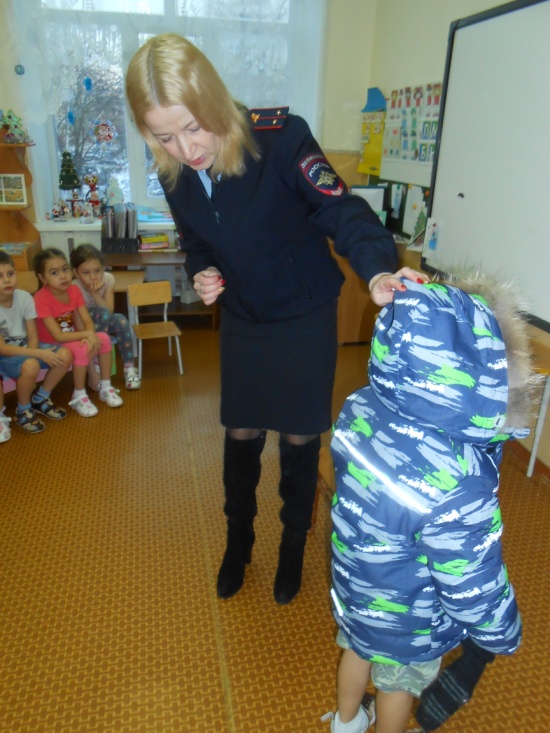 